МИНИСТЕРСТВО ИНФОРМАЦИОННЫХ И СОЦИАЛЬНЫХ КОММУНИКАЦИЙМОСКОВСКОЙ ОБЛАСТИРАСПОРЯЖЕНИЕот 6 декабря 2022 г. N 36Р-51ОБ УТВЕРЖДЕНИИ ПОРЯДКА ВЕДЕНИЯ РЕЕСТРА МОЛОДЕЖНЫХОБЩЕСТВЕННЫХ ОБЪЕДИНЕНИЙ МОСКОВСКОЙ ОБЛАСТИВ соответствии с Законом Московской области N 142/2021-ОЗ "О молодежной политике в Московской области", подпунктом 12.65 пункта 12 раздела III Положения о Министерстве информационных и социальных коммуникаций Московской области, утвержденного постановлением Правительства Московской области от 28.04.2022 N 441/14 "О Министерстве информационных и социальных коммуникаций Московской области" в целях формирования реестра молодежных общественных объединений Московской области:1. Утвердить прилагаемый Порядок ведения реестра молодежных общественных объединений Московской области (далее - Порядок).2. Отделу правового обеспечения управления правового и организационного обеспечения Министерства информационных и социальных коммуникаций Московской области:1) в течение 5 рабочих дней со дня регистрации настоящего распоряжения направить его копию в Прокуратуру Московской области;2) направить в 7-дневный срок после дня первого официального опубликования копию настоящего распоряжения, а также сведения об источниках его официального опубликования в Управление Министерства юстиции Российской Федерации по Московской области в электронном виде посредством межведомственной системы электронного документооборота Московской области для включения в федеральный регистр нормативных правовых актов субъектов Российской Федерации.3. Управлению координации деятельности СМИ Министерства информационных и социальных коммуникаций Московской области обеспечить размещение настоящего распоряжения на официальном сайте Министерства информационных и социальных коммуникаций Московской области в информационно-телекоммуникационной сети Интернет.4. Контроль за исполнением настоящего распоряжения оставляю за собой.Министр информационныхи социальных коммуникацийМосковской областиК.Г. ШвелидзеУтвержденраспоряжением Министерстваинформационных и социальныхкоммуникаций Московской областиот 6 декабря 2022 г. N 36Р-51ПОРЯДОКВЕДЕНИЯ РЕЕСТРА МОЛОДЕЖНЫХ ОБЩЕСТВЕННЫХ ОБЪЕДИНЕНИЙМОСКОВСКОЙ ОБЛАСТИI. Общие положения1. Порядок ведения реестра молодежных общественных объединений Московской области (далее - Порядок) определяет правила формирования и ведения реестра молодежных общественных объединений Московской области.2. Реестр молодежных общественных объединений Московской области (далее - Реестр) является учетным документом, содержащим зафиксированные на материальных носителях сведения о молодежных общественных объединениях, зарегистрированных в порядке, установленном законодательством Российской Федерации, на территории Московской области (далее - Молодежное объединение).3. Реестр формируется и ведется Министерством информационных и социальных коммуникаций Московской области (далее - МИСК Московской области) на основании сведений, содержащихся в заявлениях Молодежных объединений.4. При формировании и ведении Реестра обеспечиваются:- включение в Реестр и исключение из него сведений о Молодежных объединениях;- размещение Реестра на официальном сайте МИСК Московской области в информационно-телекоммуникационной сети Интернет;- контроль своевременности, полноты и достоверности информации, а также поддержание Реестра в актуальном состоянии.5. Формирование и ведение Реестра осуществляются МИСК Московской области на бумажном и электронном носителях.II. Порядок включения Молодежных объединений в Реестр6. Для включения в Реестр Молодежное объединение направляет в МИСК Московской области заявление о включении Молодежного объединения в Реестр за подписью руководителя Молодежного объединения (далее - Заявление). К Заявлению прилагаются:для общественной организации, имеющей статус юридического лица:- заявление (приложение 1 к Порядку);- устав, зарегистрированный в Управлении Министерства юстиции Российской Федерации по Московской области или другим территориальным органом Министерства юстиции Российской Федерации;- свидетельство о регистрации некоммерческой организации, выданное Управлением Министерства юстиции Российской Федерации по Московской области или другим территориальным органом Министерства юстиции Российской Федерации;- свидетельство о внесении записи в Единый государственный реестр юридических лиц;- протокол собрания учредителей о создании общественной организации;- документ, подтверждающий полномочия руководителя общественной организации;- список членов общественной организации;для общественной организации, не имеющей статуса юридического лица:- заявление (приложение 1 к Порядку);- устав (Положение) о деятельности;- протокол общего собрания учредителей о создании общественной организации;- документ, подтверждающий полномочия руководителя общественной организации;- список членов общественной организации.7. Для принятия решения о включении Молодежного объединения в Реестр в МИСК Московской области создается комиссия по рассмотрению Заявлений (далее - Комиссия).8. Состав Комиссии и Положение о ней утверждаются приказом МИСК Московской области.8.1. Председателем Комиссии является министр или заместитель министра информационных и социальных коммуникаций Московской области.8.2. Комиссия формируется из представителей МИСК Московской области.8.3. Количественный состав Комиссии не ограничен.9. МИСК Московской области на основании протокола заседания Комиссии принимает решение о включении Молодежного объединения в Реестр или об отказе во включении в Реестр в срок не позднее 30 дней с даты получения Заявления и документов, указанных в пункте 6 Порядка.Решение МИСК Московской области об отказе во внесении сведений о Молодежном объединении в Реестр содержит мотивированное обоснование такого отказа.10. Основаниями для отказа во внесении в Реестр являются:- несоответствие представленных документов пункту 6 Порядка;- отказ в представлении документов, указанных в пункте 6 Порядка.III. Ведение Реестра11. Ведение Реестра осуществляется должностным лицом МИСК Московской области по форме согласно приложению 3 к Порядку. Должностное лицо МИСК Московской области назначается приказом МИСК Московской области.12. Реестр содержит следующие сведения:- порядковый номер;- дата включения в Реестр сведений о Молодежном объединении;- полное наименование Молодежного объединения;- сокращенное наименование Молодежного объединения;- местонахождение Молодежного объединения (городской округ);- почтовый адрес Молодежного объединения;- контактная информация (номер телефона, электронной почты) для связи с руководителем Молодежного объединения;- фамилия, имя, отчество (последнее - при наличии) руководителя Молодежного объединения;- сведения о государственной регистрации Молодежного объединения;- сведения о количестве членов Молодежного объединения;- сведения о сфере деятельности Молодежного объединения.IV. Исключение Молодежного объединения из Реестра13. Основаниями для исключения Молодежного объединения из Реестра являются:- заявление руководителя Молодежного объединения;- ликвидация Молодежного объединения.14. Решение об исключении Молодежного объединения из Реестра принимается МИСК Московской области на основании протокола заседания Комиссии.Копия решения МИСК Московской области об исключении из Реестра направляется Молодежному объединению в течение 5 дней с даты принятия решения о его исключении.V. Ответственность15. Должностное лицо МИСК Московской области, назначенное приказом МИСК Московской области, несет ответственность за соблюдение порядка формирования и ведения Реестра в соответствии с законодательством Российской Федерации и законодательством Московской области.Приложение 1к Порядку ведения реестрамолодежных общественныхобъединений Московской области                                                                      Форма                                                  Министру информационных                                                  и социальных коммуникаций                                                  Московской области                                 ЗАЯВЛЕНИЕ    Прошу   Вас  включить  в  реестр  молодежных  общественных  объединенийМосковской области:полное наименование молодежного общественного объединения ___________________________________________________________________________________________;сокращенное наименование молодежного общественного объединения ______________________________________________________________________________________;местонахождение молодежного общественного объединения (городской округ) _____________________________________________________________________________;почтовый адрес молодежного общественного объединения _________________________________________________________________________________________________номер телефона молодежного общественного объединения _____________________;адрес электронной почты молодежного общественного объединения ____________;фамилия, имя, отчество руководителя молодежного  общественного  объединения__________________________________________________________________________;сведения    о   государственной   регистрации   молодежного   общественногообъединения _________________________________________________________________________________________________________________________________________;количество членов молодежного общественного объединения __________________.Руководитель молодежного общественного объединения ____________/ __________Дата _______________Приложение 2к Порядку ведения реестрамолодежных общественныхобъединений Московской областиФормаРЕЕСТРмолодежных общественных объединений Московской области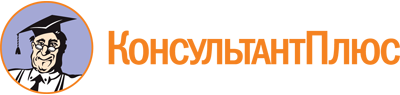 Распоряжение МИСК МО от 06.12.2022 N 36Р-51
"Об утверждении Порядка ведения реестра молодежных общественных объединений Московской области"Документ предоставлен КонсультантПлюс

www.consultant.ru

Дата сохранения: 12.06.2023
 КонсультантПлюс: примечание.В официальном тексте документа, видимо, допущена опечатка: имеется в виду приложение 2 к Порядку, а не приложение 3.N п/пДата включения в реестрПолное наименование молодежного общественного объединения Московской областиСокращенное наименование молодежного общественного объединения Московской областиМестонахождение молодежного общественного объединения Московской области (городской округ)Почтовый адрес молодежного общественного объединения Московской областиНомер телефона молодежного общественного объединения Московской областиАдрес электронной почты молодежного общественного объединения Московской областиФИО руководителя молодежного общественного объединения Московской областиСведения о государственной регистрации молодежного общественного объединения Московской областиСведения о количестве членов молодежного общественного объединения Московской областиСведения о сфере деятельности молодежного общественного объединения Московской области123456789101112